             OGÓLNOPOLSKIE ZAWODY RANKINGOWE - FINAŁ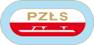 „I TY ZOSTANIESZ  MISTRZEM’’ Gdańsk HSW OLIVIA   10-11.03.2018rZawody odbywają się zgodnie z Regulaminem Zawodów Centralnych 2017/2018 oraz zgodnie z niniejszym komunikatem. – tor krótki (short track).1. Cel  imprezy    - Wyłonienie najlepszych zawodników w poszczególnych kategoriach wiekowych w sezonie 2017/2018.2. Organizator:                                                                                                                                                      Gdański Klub Sportowy Stoczniowiec na zlecenie Polskiego  Związku  Łyżwiarstwa Szybkiego.                                       3. Data i miejsce                                                                                                                                                              10-11.03 2018r.  HSW OLIVIA w Gdańsku przy Alei Grunwaldzkiej 4704. Uczestnicy  -Licencjonowani zawodnicy PZŁS posiadający aktualne badania lekarskie oraz dopuszcza się do startu zawodników nielicencjonowanych posiadających polskie obywatelstwo.5. Program zawodów09 marca 2018r  ( piątek)      godz. 21,00 odprawa trenerów i trening10 marca 2018r (sobota)       rozjazdy i starty bezpośrednio po Mistrzostwach Polski                                                       godz do ustalenia na odprawie w piątek przed zawodami                                                       zawody w sobotę do godz ok 1811 marca 2018r (niedziela)   rozjazdy i starty bezpośrednio po Mistrzostwach Polski                                                       godz do ustalenia na odprawie w piątek przed zawodami                                                       dekoracja – bezpośrednio po zawodach.6. Zgłoszenia poprzez panel  zgłoszeniowy .  Termin zgłoszeń upływa z dniem 08 marca 2018r.7. Organizator nie będzie pobierał żadnej opłaty startowej od zawodników.8.  Wszelkich informacji na temat zawodów udziela Agnieszka Bagińska tel. 500467438, mail: agnieszka-baginska@o2.pl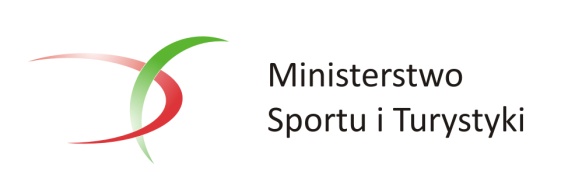 